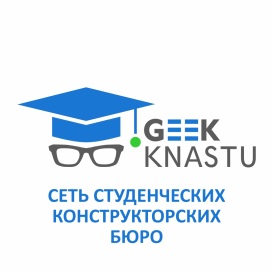 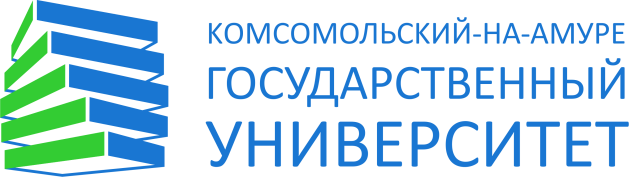 Заявка для записи в СНО «Юстициар»
Заполненный бланк заявки необходимо отправить  на электронный адрес СНОpchp@mail.ruФамилияИмяОтчествоНаименование направления СНОФакультетКурсГруппаНомер телефонаЭлектронная почтаАккаунт в VK (если есть)Интересы